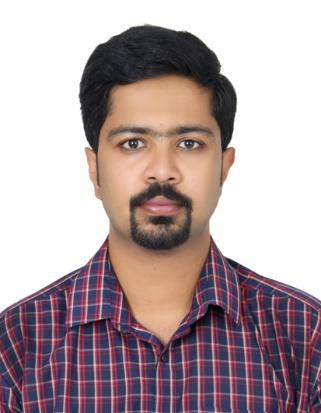 Job Job-395480@gulfjobseeker.com SUMMARYAn experienced professional with hand on experience in the industry of payment services with flawless track record of maintaining company ethics. Possesses Dubai driving license & advanced knowledge of daily proceedings in a company.WORK EXPERIENCESales Coordinator & HR AdminPayment Service Provider in Dubai.June ‘16 to till dateFunctions:Resolving any sales related issues with salesmen and retailersNew creation and managing of retailer accountsStore and sort financial and non-financial data in electronic form and present reports.Monitor office expenditures and handle all office contracts (rent, service etc.)Perform basic bookkeeping activities and update the accounting systemUndertake daily administrative tasks to ensure the functionality and coordination of the department’s activitiesAdministering payroll and maintaining employee recordsResponsible for monthly payroll transactions of the company and other employee related payments.Maintains management guidelines by preparing, updating, and recommending human resource policies and proceduresProcessing immigration and labour requirement for the company and employeesMaintain database of all passports and residence visas by scanning all documents and directly updating the database when details change.Maintain and update sales and customer recordsDevelop monthly sales reportHandling, monitoring and controlling of Petty CashProcess personnel related claims of employees, leave advances, travel advances, final settlements, etc.Process salaries, overtime & deductions of the employees.Prepares final settlement to employees on final departuresSales & Office AdministratorAbu DhabiNov ‘15 to June ‘16Job Profile:Collecting Local Purchase Order (LPO) from respective sales executives and customers & prepare Invoice accordinglyCo-ordinating the deliveries with logistic teamSending purchase orders to different companies and maintain stock as per demandProviding after sales serviceKeeping records of sales, service and customersPerform bookkeeping activities (e.g. reconciliation) and update accounting systemCo-ordinate India Delivery sale scheme with Mitashi Indian teamFollow up and collection of paymentMerchandising at various outletACADEMIC QUALIFICATIONPROJECTSANTI HELMET THEFT SYSTEM- The project was design to produce a low cost and effective protection system on bikes for theft against helmet that are left unattended.ARM BASED AERIAL AND ALL TERRAIN NAVIGATOR- The project is an ARM based robot that has the ability to fly, as well as tackle terrain navigation. Its basic structure consists of a quad copter, which is capable of independent navigation. An additional ARM processor is used to stream live video and audio to the remote controller along with data from several of its sensors. It is flexible to use, and is highly efficient on its own.SKILLSLanguages: English, Malayalam, HindiSoftware: MS Word, MS PowerPoint, MS Excel, Tally(basics) Worked on C, MATLAB, VLSI using XILINXOther Certified Courses: CCNA CompletedPERSONAL DETAILSNationality: IndianMarital Status: SingleDriving License validLicense Place of Issue: DubaiVisa Status: Employment VisaVisa Expiry Date: 04/11/2020YearDegreeBoard/ universitySchool/ collegeMarks securedApril2015B.tech in ElectronicsCalicut UniversityThejus Engineering College64%April2015B.tech in ElectronicsCalicut UniversityThejus Engineering CollegeMarch2011Twelfth GradeCBSESBOA Public School75%March2009Tenth GradeCBSESBOA Public School75%